Gesellschaft für Didaktik der Mathematik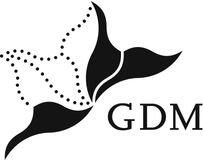 WTM VerlagEldorado TU Dortmund=== Hinweise löschen ===Diese Autor*innenerklärung erhalten die Erstautor*innen jedes Beitrags. Diese verfahren bitte wie folgt:Das unterschriebene Formular einscannen und als PDF abspeichern. Der Dateiname ist nahezu identisch mit dem des zugehörigen Beitrags. Es wird ihm nur das Wort „Erklaerung“ hinzugefügt:

BzMU22_[NAME]_[Schlagwort]_Erklaerung.pdfbei mehreren Autor*innen ist der*die Erstautorautor*in die verantwortliche Person. Sie sammelt die Unterschriften aller Mitautor*innen auf diesem Formular.Diese Erklärung wird zusammen mit dem Beitrag auf ConfTool hochgeladen. Sollte die zum eingereichten Beitrag zugehörige Erklärung bis zur angegebenen Deadline fehlen, kann der Beitrag nicht veröffentlicht werden.=== === === === ===Angaben zum*zur Autor*in Name:Vorname:Straße:Ort:Erklärung des*der Autor*inErgänzen Sie Ihren Namen: ………………….……………………………., im Folgenden „veröffentlichende Person“ genannt, trägt zum Band „Beiträge zum Mathematikunterricht 2022“ folgenden Text bei, im Folgenden „Beitrag“ genannt:Ergänzen Sie: <Titel des Beitrags> Sie erklärt gegenüber den Herausgebenden des Bandes:Freistellung von Ansprüchen Dritter Die veröffentlichende Person versichert, alle Textstellen, Abbildungen etc. ordnungsgemäß zitiert zu haben. Sie versichert, Urheberin des Beitrags zu sein und steht dafür ein, dass durch die Herausgabe des Beitrags nicht die Rechte Dritter oder das Gesetz verletzt werden, auch bzgl. der abgedruckten Bilder. Die Lasten aus allen Forderungen Dritter an die Herausgebenden, den WTM-Verlag oder die TU Dortmund, die aus einer Verletzung von Urheberrechten beruhen, werden von der veröffentlichenden Person getragen. Insbesondere versichert die veröffentlichende Person, dass der Beitrag keine Rechte Dritter verletzt und dass an dem Beitrag keine Rechte Dritter (insb. kein ausschließliches Nutzungsrecht) bestehen, die durch die Einräumung des Nutzungsrechtes an die Herausgebenden, den WTM-Verlag oder die TU Dortmund, oder durch die Ausübung des Nutzungsrechtes durch die Herausgebenden verletzt werden. Die veröffentlichende Person verpflichtet sich, jede Handlung zu unterlassen, durch die die Einräumung des Nutzungsrechtes an die Herausgebenden oder die Ausübung des Nutzungsrechtes durch die Herausgebenden zu einer Verletzung der Rechte Dritter führt. Die veröffentlichende Person verpflichtet sich für den Fall einer nicht zutreffenden Versicherung sowie für den Fall eines Verstoßes gegen diese Verpflichtung, die Herausgebenden von sämtlichen Ansprüchen Dritter freizustellen, die diese gegenüber den Herausgebenden im Zusammenhang mit einer entgegen der Versicherung bzw. Verpflichtung der veröffentlichenden Person bestehenden bzw. herbeigeführten Verletzung ihrer Rechte geltend machen. Die Verpflichtung zur Freistellung umfasst auch die Freistellung von etwaigen gesetzlichen Gerichts- und Anwaltskosten für eine notwendige Rechtsverteidigung.Die veröffentlichende Person überträgt die Rechte an dem Beitrag räumlich und zeitlich unbeschränkt, aber nicht ausschließlich auf den WTM-Verlag, der ihn in den Beiträgen zum Mathematikunterricht 2022 sowohl im Druck als auch digital veröffentlichen wird. Sie ist berechtigt, den Beitrag in Kopie an Dritte weiterzugeben, wenn auf der Kopie die genaue bibliographische Referenz kenntlich gemacht wird.Die veröffentlichende Person überträgt ein nicht ausschließliches Veröffentlichungsrecht an ihrem Beitrag auf das Repositorium Eldorado der TU Dortmund. Es gelten die folgenden Lizenzbestimmungen: Nicht-ausschließliches Veröffentlichungsrecht Mit der Annahme dieser Bestimmung wird der TU Dortmund das nicht-ausschließliche Recht eingeräumt, den Beitrag als Zweitveröffentlichung zu speichern, zu vervielfältigen, weltweit zugänglich zu machen und bei Bedarf gedruckte und elektronische Kopien anzufertigen. Transformation in andere Formate Mit der Annahme dieser Bestimmung wird der TU Dortmund das Recht eingeräumt, den Beitrag bei Bedarf (z. B. Migration, Barrierefreiheit, bessere Zugänglichkeit, Erschließung) in andere elektronische und physische Formate zu überführen und diese gemäß 3.1 zu verwerten. Rechte Dritter Die veröffentlichende Person versichert, dass durch den Beitrag oder Teile davon keine Rechte Dritter verletzt werden. Werden nach Veröffentlichung vermeintliche oder tatsächliche Verletzungen von Rechten Dritter geltend gemacht, versichert die veröffentlichende Person, die TU Dortmund hiervon unverzüglich in Kenntnis zu setzen.Weitergabe an die Deutsche Nationalbibliothek (DNB)Mit der Annahme dieser Bestimmung räumt die veröffentlichende Person TU Dortmund das Recht ein, den Beitrag an die DNB weiterzugeben. Der DNB werden dabei von der veröffentlichenden Person dieselben Rechte wie der TU Dortmund eingeräumt.Ergänzen Sie: <Ort>, den ……………………..		Unterschrift(en): Bei mehreren Autor*innen sammelt der*die Erstautor*in die Unterschriften aller Koautor*innen ein.